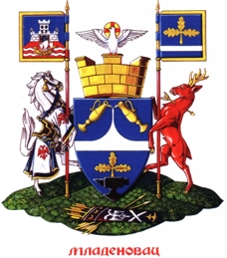 www.mladenovac.rsГРАД БЕОГРАДГРАДСКА ОПШТИНА МЛАДЕНОВАЦ				КОМИСИЈА ЗА СПРОВОЂЕЊЕ ПОСТУПКА ЈАВНОГ КОНКУРСА ЗА СУФИНАНСИРАЊЕ ПРОЈЕКАТА У КУЛТУРИПРИЈАВНИ ОБРАЗАЦ (Образац 1)ПОПУНИТИ ИСКЉУЧИВО НА РАЧУНАРУ         ОДатум подношења пријаве______________________		М.П.ПОДНОСИЛАЦ ПРИЈАВЕОБРАЗАЦ ОПИСА ПРОГРАМА И БУЏЕТА(Образац 2)ПОПУНИТИ ИСКЉУЧИВО НА РАЧУНАРУО                          ((((1. Основни подаци о програму2. Кратак опис пројекта(до 10 редова)3. Активности на пројекту(навести најзначајније)4. Циљеви пројекта( конкретни за главне активности - 2 реда)5. Стручност и искуство подносиоца пријаве5.1. Навести пројекте које сте реализовали у 2017. години - до 4 реда	5.2. Колико лица је обухваћено поменутим пројектима - до 2 реда5.3. На који начин су медији испратили реализоване пројекте - до 5 редова	5.4. На који начин је јавност укључена у реализацију пројеката (изложба, концерт, представа и сл.) - до 5 редова	5.5. Навести лица која су носиоци пројекта (име и презиме, година рођења, занимање и улога у тиму) - до 10 редова6. Очекивани  резултати након реализације пројекта						(до 15 редова)	7. Буџет пројектаДатум подношења ____________. 2019. годинеМ.П.Одговорно лице___________________Образац 3Изјава учесника јавног конкурса о висини учешћа сопствених средстава,односно висини учешћа других субјеката у реализацији пројекта	Испред  Удружења /______________________________________________(назив учесника конкурса), чији сам уписани заступник, под пуном материјалном и кривичном одговорношћу, изјављујем да је Удружење /____________________________________________ (навести назив учесника конкурса) обезбедило сопствена средства у висини од ________________________________  динара за реализацију проjeкта којим конкурише - __________________________________________________ (навести назив програма), односно да је Удружење/други корисник__________________________________________ обезбедило новчано учешће другог субјекта   ________________________________________ (навести назив другог субјекта),  за реализацију предметног пројекта, и то у износу од _________________________ динара.	Датум ________2019. године	                                              _______________________________									       							Својеручни потпис заступника                                                            	 учесника конкурса 			                       (оверен печатом учесника конкурса)Пун назив подносиоца пријаве (према акту о регистрацији)Скраћени назив (уколико постоји)ПИБСлужбена адресаКонтакт адресаКонтакт особаТелефонФаксЕ-mailИнтернет адресаОбласт: Назив програма:Трајање програма:почетак завршетак7.1. Износ који се потражује од градске општине Младеновацдин.%7.2. Укупна вредност програмадин.%7.3. Средства других нивоа власти (Република, Град)7.4. Учешће спонзора, донатора7.5. Сопствена средства7.6.Структура трошкова7.6.1. Људски ресурси7.6.2. Материјани трошкови пројекта7.6.3. Трошкови путовања7.6.4. Административни трошкови7.6.5. Остали трошкови